ГОСУДАРСТВЕННОЕ БЮДЖЕТНОЕ ПРОФЕССИОНАЛЬНОЕ ОБРАЗОВАТЕЛЬНОЕ УЧРЕЖДЕНИЕ РЕСПУБЛИКИ ХАКАСИЯ «ПРОФЕССИОНАЛЬНОЕ УЧИЛИЩЕ № 15»РАБОЧАЯ ПРОГРАММАУЧЕБНОЙ ДИСЦИПЛИНЫ МДК.02.01 «Технология выращивания древесно-кустарниковых культур»«Профессиональный учебный цикл»основной образовательной программыпо профессии: 17531 Рабочий зеленого хозяйства(Для лиц с ограниченными возможностями здоровья)I  курс                                                                                                              Разработчик:                                                                                                               Мартынович Л.Л.с. Бея, 2020СОДЕРЖАНИЕ1.	ОБЩАЯ ХАРАКТЕРИСТИКА УЧЕБНОЙ ДИСЦИПЛИНЫ ТЕХНОЛОГИЯ ВЫРАЩИВАНИЯ ДРЕВЕСНО-КУСТАРНИКОВЫХ КУЛЬТУР	2.	СТРУКТУРА И СОДЕРЖАНИЕ УЧЕБНОЙ ДИСЦИПЛИНЫ ТЕХНОЛОГИЯ ВЫРАЩИВАНИЯ ДРЕВЕСНО-КУСТАРНИКОВЫХ КУЛЬТУР	3.	УСЛОВИЯ РЕАЛИЗАЦИИ УЧЕБНОЙ ДИСЦИПЛИНЫ ТЕХНОЛОГИЯ ВЫРАЩИВАНИЯ ДРЕВЕСНО-КУСТАРНИКОВЫХ КУЛЬТУР  	4.	КОНТРОЛЬ И ОЦЕНКА РЕЗУЛЬТАТОВ ОСВОЕНИЯ УЧЕБНОЙ ДИСЦИПЛИНЫ ТЕХНОЛОГИЯ ВЫРАЩИВАНИЯ ДРЕВЕСНО-КУСТАРНИКОВЫХ КУЛЬТУР  	ПРИЛОЖЕНИЕ 1 ТЕМАТИЧЕСКИЙ (ПОУРОЧНЫЙ) ПЛАНПРИЛОЖЕНИЕ 2 КОНКРЕТИЗАЦИЯ РЕЗУЛЬТАТОВ ОСВОЕНИЯ ДИСЦИПЛИНЫОБЩАЯ ХАРАКТЕРИСТИКА УЧЕБНОЙ ДИСЦИПЛИНЫ (ПРОФЕССИОНАЛЬНОГО МОДУЛЯ)Рабочая программа учебной дисциплины МДК.02.01 «Технология выращивания древесно-кустарниковых культур» предназначена для изучения в ФГБПОУ РХ ЧГСТ, реализующем освоение основной образовательной программы СПО по  профессии Рабочий зеленого хозяйства. Программа разработана на основе требований ФГОС среднего профессионального образования по специальности Рабочий зеленого хозяйства, предъявляемых к структуре, содержанию и результатам освоения учебной дисциплины МДК.02.01 «Технология выращивания древесно-кустарниковых культур».  В программу включено содержание, направленное на формирование у обучающихся общих и профессиональных компетенций,  необходимых для качественного освоения основной образовательной программы СПО.Программа учебной дисциплины МДК.02.01 «Технология выращивания древесно-кустарниковых культур»  уточняет содержание учебного материала, последовательность его изучения, распределение учебных часов, виды самостоятельных работ. Изучение учебной дисциплины МДК.02.01 «Технология выращивания древесно-кустарниковых культур»  завершается подведением итогов в форме экзамена в рамках промежуточной аттестации обучающихся  в процессе освоения ООП СПО по профессии Рабочий зеленого хозяйства. Общие компетенции, предусмотренные рабочей программой учебной дисциплины «Технология выращивания древесно-кустарниковых культур», считаются сформированными при прохождении обучающимися промежуточной аттестации.В ФГБПОУ РХ ЧГСТ  учебная дисциплина МДК.02.01 «Технология выращивания древесно-кустарниковых культур» изучается в профессиональном учебном цикле учебного плана ООП СПО по профессии Рабочий зеленого хозяйства.  Освоение содержания учебной дисциплины МДК.02.01 «Технология выращивания древесно-кустарниковых культур»  обеспечивает достижение обучающимися следующих результатов:СТРУКТУРА И СОДЕРЖАНИЕ УЧЕБНОЙ ДИСЦИПЛИНЫ   «Технология выращивания древесно-кустарниковых культур»   2.1  Структура профессионального модуляСодержание   профессионального модуля Выращивание древесно-кустарниковых культур 3. УСЛОВИЯ РЕАЛИЗАЦИИ ПРОГРАММЫ УЧЕБНОЙ ДИСЦИПЛИНЫ Выращивание древесно-кустарниковых культур (ПРОФЕССИОНАЛЬНОГО МОДУЛЯ)3.1. Для реализации программы учебной дисциплины Выращивание древесно-кустарниковых культур предусмотрены следующие специальные помещения: Кабинет Ботаники и цветоводства. Помещение кабинета удовлетворяет требованиям Санитарно-эпидемиологических правил и нормативов (СанПиН 2.4.2 № 178-02) и оснащено типовым оборудованием, в том числе специализированной учебной мебелью и средствами обучения:рабочие места по количеству обучающихся;рабочее место преподавателя;комплект учебно-наглядных пособий по выращиванию цветочно-декоративных культур в открытом и защищенном грунте;Учебный кабинет оснащен техническими средствами и  имеется возможность обеспечить свободный доступ в Интернет во время учебного занятия:- интерактивная доска с мультимедиа проектором;- лицензионное программное обеспечение.В процессе освоения программы учебной дисциплины «Выращивание древесно-кустарниковых культур» обучающиеся имеют возможность доступа к электронным учебным материалам, имеющимся в свободном доступе в сети Интернет (электронным книгам, практикумам, тестам и др.), сайтам государственных, муниципальных органов власти.3.2. Информационное обеспечение реализации программы учебной дисциплины Для реализации программы библиотечный фонд образовательной организации имеет печатные и электронные образовательные и информационные ресурсы, рекомендуемые для использования в образовательном процессе. 3.2.1. Печатные изданияОсновная учебная литература1. Попова О.С. Древесные растения лесных, защитных и зеленых насаждений: учеб. пособ. / О.С. Попова, В.П. Попов, Г.У. Харахонова. – СПб [и др.]: Лань, 2015. – 188 с. 2. Хвойные породы в озеленении Центральной России / М.П. Чернышов [и др.]. – М.: Колос, 2013. – 317 с. 3. Соколова Т.А. Декоративное растениеводство. Древоводство: Учебник для студ. Высш. Учеб. Заведений-М.: Издат. Центр «Академия», 2014.4. Мулкиджанян Я.И., Соколова Т.А. Древесно-кустарниковые питомники и основы дендрологии. - М.: Агропромиздат. 2017.Дополнительная учебная литератураВалягина-Малютина Е.Т. Деревья и кустарники Средней полосы Европейской части России : [иллюстрир.определитель] / Е.Т. Валягина-Малютина. – СПб.: Специальная литература, 1998. – 111 с.2. Алексеев Ю.Е. Деревья и кустарники / Ю.Е. Алексеев, П.Ю. Жмылев, Е.А. Карпухина. – М.: ABF, 1997. – 589 с. – (Энциклопедия природы России).3.2.2. Электронные издания и электронные ресурсы1.http://www.booksite.ru/rusles/14.html2.http://www.studfiles.ru/preview/6226739/3.http://studopedia.ru/8_74607_kompozitsiya-drevesno-kustarnikovih-nasazhdeniy.html4. КОНТРОЛЬ И ОЦЕНКА РЕЗУЛЬТАТОВ ОСВОЕНИЯ УЧЕБНОЙ ДИСЦИПЛИНЫ4.КОНТРОЛЬ И ОЦЕНКА РЕЗУЛЬТАТОВ ОСВОЕНИЯ ПРОФЕССИОНАЛЬНОГО МОДУЛЯПРИЛОЖЕНИЕ 1 ТЕМАТИЧЕСКИЙ (ПОУРОЧНЫЙ) ПЛАНРАССМОТРЕНО на заседании МО  преподавателей Руководитель  МО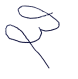 _______________ Любященко Е.В.(протокол  № ___от ______2020 г.)УТВЕРЖДАЮ:Зам. директора по УР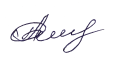 ______________ О.В. Лапса«    »  _____________  2020 г.Код ОК, ПКУменияЗнанияОК.1ОК.2ОК.3ОК.4ОК.5ОК.6ПК.2.1ПК.2.2ПК.2.3ПК.2.4Понимать сущность и социальную значимость будущей профессии, проявлять к ней устойчивый интерес.Организовывать собственную деятельность, исходя из цели и способов ее достижения, определенных руководителем.Анализировать рабочую ситуацию, осуществлять текущий и итоговый контроль, оценку и коррекцию собственной деятельности, нести ответственность за результаты своей работы.Осуществлять поиск информации, необходимой для эффективного выполнения профессиональных задач.Использовать информационно-коммуникационные технологии в профессиональной деятельности.Работать в команде, эффективно общаться с коллегами, руководством, клиентами.Проводить размножение деревьев и кустарников.Выполнять посадку деревьев и кустарников.Ухаживать за высаженными деревьями и кустарниками.Формировать кроны деревьев и кустарников.-проявление интереса к будущейпрофессии;-аргументированное представлениезначимости своей будущей профессиидля общества и собственного развития;-участие в профессиональных декадах,конкурсах профессиональногомастерства;-постановка задач исходя из цели,сформулированной руководителем;-выбор деятельности и способ решенияпрофессиональных задач;- рациональность, точность и качествовыполнения учебной и производственнойдеятельности;-соблюдение графика выполненияучебных заданий и работ.-адекватность самооценки на основезаявленных критериев (соответствиеоценки и самооценки);-рациональность и результативностьвыполнения собственной программы,устранение отклонений по результатамработы;-технологическая, экономическаяэффективность принятого решения вситуации профессионального испытания.-нахождение и использованиеинформации для эффективноговыполнения профессиональных задач,профессионального и личностногоразвития;-использование различныхинформационных источников.-тестирование;-Интерпретация результатов наблюденийза деятельностью обучающегося впроцессе освоения образовательнойпрограммы.-наблюдение и оценкакоммуникабельности;клиентами -тестирование;-анкетирование и интерпретациярезультатов за деятельностьюобучающегося в процессе освоенияобразовательной программы.Правильно проводить размножениедеревьев и кустарников.Выполнять посадку деревьев иКустарников.Ухаживать за высаженными деревьями иКустарниками.Формировать кроны деревьев икустарниковНаименования разделов профессионального модуляСуммарный объем нагрузки, час.Объем профессионального модуля, час.Объем профессионального модуля, час.Объем профессионального модуля, час.Объем профессионального модуля, час. Самостоятельная  работаНаименования разделов профессионального модуляСуммарный объем нагрузки, час.ВсегоЛабораторных и практических занятийПрактикиПрактики Самостоятельная  работаНаименования разделов профессионального модуляСуммарный объем нагрузки, час.ВсегоЛабораторных и практических занятийУчебнаяПроизводственная Самостоятельная  работаРаздел 1.  Технология выращивания древесно-кустарниковых культур 1501144436Учебная практика6868Производственная практика6868Всего:28611444686836Наименование разделов и темСодержание учебного материала и формы организации деятельности обучающихсяОбъём часовРаздел 1. Дендрология как наукаРаздел 1. Дендрология как наука422Тема 1.1 Дендрология и систематика растенийСодержание учебного материала 422Тема 1.1 Дендрология и систематика растений Основоположники науки. Исторические сведения о древесно-кустарниковых растениях. Связь с другими науками. Определение систематики растений. Основные задачи и их суть. Определение систематическая единица. Признаки «вида», «класса» и др. Общая характеристика групп растений. Отличительные признаки низших и высших растений422Тема 1.1 Дендрология и систематика растенийВ том числе, практических занятий Распознавание систематических единиц422Раздел 2. Биологические и экологические свойства древесно-кустарниковых растенийРаздел 2. Биологические и экологические свойства древесно-кустарниковых растений18222Тема 2.1 Классификация жизненных форм Содержание учебного материала 18222Тема 2.1 Классификация жизненных форм Определение жизненной формы. Принцип классификации: дерево, кустарник, кустарничек, полукустарник, лиана. 18222Тема 2.2. Интродукция: акклиматизация и натурализацияСодержание учебного материала18222Тема 2.2. Интродукция: акклиматизация и натурализацияОпределение интродукции, акклиматизации и натурализации. Акклиматизированные и интродуцированных виды растений в России18222Тема 2.3. Декоративные качества кроны деревьев и кустарниковФормы крон деревьев и кустарников. Виды крон по плотности (плотная или массивная, средней плотности, легкая или ажурная)18222Тема 2.4. Декоративные качества листьев деревьев и кустарниковСодержание учебного материала21022222		2133443Тема 2.4. Декоративные качества листьев деревьев и кустарниковМорфологические признаки листа: простой и сложный лист, листорасположение. Окраска листьев, поверхность листовой пластинки, время распускания и опадания листьев.21022222		2133443Тема 2.4. Декоративные качества листьев деревьев и кустарниковВ том числе, практических занятийОпределение жизненных форм древесно-кустарниковых растенийИзучение декоративных качеств крон  древесных растенийИзучение декоративных качеств листьев  древесных  растенийИзучение декоративных качеств листьев  кустарниковых растенийИзучение форм крон  древесно-кустарниковых растенийВнеаудиторная самостоятельная работаСбор гербария. Многообразие деревьев и кустарников ХакасииСбор гербария. Многообразие кустарников ХакасииПрезентация. Многообразие форм кроны деревьевПрезентация. Многообразие форм кроны  кустарниковСоставить  информационный буклет. Формы и декоративность листьев21022222		2133443Раздел 3. Размножение деревьев и кустарников26Тема 3.1. Семенное размножениеСбор семян и плодов.2Тема 3.2. Заготовка семянСроки заготовки семян, признаки созревших семян. Всхожесть и хранение семян2Тема 3.3. Подготовка семян к посевуПредпосевная обработка семян: стратификация, скарификация, ошпаривание, намачивание, протравливание (мокрое, сухое, полусухое)2Тема 3.4. Сроки, нормы и способ посева семянОсенний, весенний, летний и зимний посевы семян. Норма высева. Способы посева семян: грядковый и безгрядковый, рядовой. Глубина заделки семян2Тема 3.5. Вегетативное размножение. Отводками, поросльюОсобенности размножения деревьев и кустарников отводками и порослью2Тема 3.6. Вегетативное размножение. ЧеренкованиеОсобенности размножения деревьев и кустарников зелеными и одревесневшими черенками. Применение стимуляторов роста2Тема 3.7. Размножение делением кустов, корневыми отпрыскамиОсобенности размножения деревьев и кустарников делением кустов2Тема 3.8. Размножение прививкой зелеными черенкамиПривой, подвой. Окулировка2Тема 3.9. Размножение прививкой одревесневшими черенкамиОсобенности размножения деревьев и кустарников копулировкой, аблактировкой2Тема 3.10. Контрольная работа по разделу 3ТестВ том числе, практических занятийТехника прививки  черенкамиОбработка семян: стратификация и скарификацияСпособы посева семян26222Раздел 4.     Посадка деревьев и кустарников12Тема 4.1. Подготовка посадочных ям для деревьев и кустарниковВремя подготовки посадочных ям2Тема 4.2. Посадка деревьевСпособы  и сроки посадки деревьев2Тема 4.3. Посадка кустарниковСпособы и сроки  посадки кустарников2Тема 4.4. Контрольная работа по разделу 4Тест В том числе, практических занятийПосадка  деревьевПосадка кустарников2422Раздел 5.      Уход за высаженными деревьями и кустарниками18Тема 5.1. Уход за корневой системой деревьев и кустарниковРыхление, мульчирование, прополка сорняков, внесение удобрений2Тема 5.2. Уход за надземной частью деревьев и кустарниковОбмывка кроны, внекорневые подкормки, обрезка, защита от болезней и вредителей2Тема 5.3. Обрезка деревьевТехника и сроки обрезки деревьев2Тема 5.4. Обрезка кустарниковТехника и сроки обрезки  кустарников2Тема 5.5. Защита древесно-кустарниковых растений от болезнейВиды болезней древесно-кустарниковых растений. Способы и методы защиты от болезней. ТБ при работе с химикатами2Тема 5.6. Защита древесно-кустарниковых растений от вредителейТипы вредителей древесно-кустарниковых растений. Способы и методы защиты от вредителей. ТБ при работе с химикатами2Тема 5.7. Контрольная работа по разделу 5ТестВ том числе, практических занятийТехника обрезки деревьевТехника обрезки кустарников2422Раздел 6. Характерист ика основных видов хвойных и лиственных деревьев и кустарников36Тема 6.1. Общая характеристика хвойных пород деревьев и кустарниковХарактерные признаки хвойных пород деревьев и кустарников2Тема 6.2. Общая характеристика лиственных пород деревьевХарактерные признаки лиственных пород деревьев2Тема 6.3. Общая характеристика семейства РозоцветныеХарактерные признаки семейства РозоцветныеВ том числе, практических занятийОпределение хвойных растений семейства Сосновые, род-Ель по гербарным образцам.Определение хвойных растений семейства Сосновые, род-Сосна по гербарным образцам.Определение хвойных растений семейства Кипарисовые, род-Можжевельник по гербарным образцам.Определение древесно-кустарниковых растений семейства – Барбарисовые и Ильмовые по гербарным образцам.Определение древесно-кустарниковых растений семейство – Березовые по гербарным образцамОпределение древесно-кустарниковых растений семейство – Ивовые по гербарным образцамСравнение  древесно-кустарниковых растений семейство – Березовые и ИвовыеОпределение древесно-кустарниковых растений семейство – Липовые по гербарным образцамОпределение древесно-кустарниковых растений семейство - Кленовые по гербарным образцамОпределение древесно-кустарниковых растений рода – Рябина и Ирга по гербарным образцам.Определение древесно-кустарниковых растений рода – Боярышник и Кизильник по гербарным образцамОпределение древесно-кустарниковых растений семейства - Жимолостые по гербарным образцам.Определение древесно-кустарниковых растений семейства – Лоховые.Выявление вредителей на древесно-кустарниковых растенийИтоговое тестовое задание2222222222222222Учебная практика-проведение деления, зеленого черенкования, прививки древесных растений;-проведение предпосевной обработки семян и посев деревьев и кустарников;-подготовка посадочного места;-посадка древесных растений согласно агротехническим требованиям;-проведение подкормки минеральными и органическими удобрениями;-проведение обработки против болезней и вредителей;-стрижка кроны древесного растения заданной проектом формыУчебная практика-проведение деления, зеленого черенкования, прививки древесных растений;-проведение предпосевной обработки семян и посев деревьев и кустарников;-подготовка посадочного места;-посадка древесных растений согласно агротехническим требованиям;-проведение подкормки минеральными и органическими удобрениями;-проведение обработки против болезней и вредителей;-стрижка кроны древесного растения заданной проектом формы68Производственная практикаПодготовка с/х инвентаря для работы. Проведение работ по вегетативному размножению деревьев и кустарников черенками, корневыми отпрысками, отводками, делением куста, учитывая агротехнические требования.Проведение работ по подготовке посадочных ям с учетом агротехнических требованийПроведение работ по санитарной, омолаживающей обрезке крон деревьев и кустарников, с учетом биологических особенностей.Проведение работ по формовочной обрезке крон деревьев и кустарников, с учетом биологических особенностейПроведение работ по валке и корчевке сухостойных деревьев и кустарников с учетом агротехнических требований.Проведение опрыскивания химическими препаратами от вредителей и болезней древесно-кустарниковых растений.Проведение подкормки минеральными и органическими удобрениями деревьев и кустарников.Производственная практикаПодготовка с/х инвентаря для работы. Проведение работ по вегетативному размножению деревьев и кустарников черенками, корневыми отпрысками, отводками, делением куста, учитывая агротехнические требования.Проведение работ по подготовке посадочных ям с учетом агротехнических требованийПроведение работ по санитарной, омолаживающей обрезке крон деревьев и кустарников, с учетом биологических особенностей.Проведение работ по формовочной обрезке крон деревьев и кустарников, с учетом биологических особенностейПроведение работ по валке и корчевке сухостойных деревьев и кустарников с учетом агротехнических требований.Проведение опрыскивания химическими препаратами от вредителей и болезней древесно-кустарниковых растений.Проведение подкормки минеральными и органическими удобрениями деревьев и кустарников.68Курсовой проект (работа) Не предусмотреноПромежуточная аттестацияПромежуточная аттестация6ВсегоВсегоРезультаты обученияКритерии оценкиФормы и методы оценкиОК 1. Понимать сущность и социальную значимость своей будущей профессии, проявлять к ней устойчивый интерес.ОК 2. Организовать собственную деятельность, исходя из цели и способов ее достижения, определяемых руководителемОК 3. Анализировать рабочую ситуацию, осуществлять текущий и итоговый контроль, оценку и коррекцию собственной деятельности, нести ответственность за результаты своей работыОК 4. Осуществлять поиск информации, необходимой для эффективного выполнения профессиональных задачОК 5. Использовать информационно-коммуникационные технологии в профессиональной деятельностиОК 6. Работать в команде, эффективно общаться с коллегами, руководством и клиентамипроявление интереса к будущей профессии в процессе учебной деятельности  и производственной практики- постановка цели, планирование собственной деятельности;- выбор и применение методов и способов решения профессиональных задач- анализ рабочей ситуации, сопоставление альтернатив их решения;- оценивание рисков и принятие решений в  нестандартных ситуациях  при осуществлении собственной деятельности- обработка и структурирование информации;- нахождение и использование источников информации- нахождение, обработка, хранение и передача информации с помощью мультимедийных средств информационно – коммуникационных технологий- терпимость к другим мнениям и позициям;- оказание помощи участникам команды;- нахождение продуктивных способов реагирования в конфликтных ситуациях;- выполнение обязанностей в соответствии с распределением групповой деятельностиТестированиеНаблюдение за выполнением практического занятияОценка выполнения практической  работы Подготовка и выступление с докладом, сообщением, презентацией.Самостоятельная работа.Результаты(освоенные профессиональныекомпетенции)Основные показатели оценки результатаФормы и методыконтроля и оценкиПК 2.1 Проводитьразмножение деревьев икустарников- подготовка рабочего места;-выбор пециализированногооборудования в зависимости от вида деятельности;- семенное размножение деревьев и кустарников;- вегетативное размножениедеревьев и кустарников;- соблюдение требований ТБ;- контроль качества выполняемой работыТестированиеНаблюдение за выполнением практического занятияОценка выполнения практической  работы Самостоятельная работа.ЭкзаменПК 2.2 Выполнять посадкудеревьев и кустарников- подготовка рабочего места;- выбор специализированногооборудования в зависимости от вида деятельности;- высадка деревьев и кустарников;- соблюдение требований ТБ;- контроль качества выполняемой работыПК 2.3 Ухаживать завысаженными деревьями икустарниками- подготовка рабочего места;- выбор специализированногооборудования в зависимости от вида деятельности;- уход за высаженными деревьямии кустарниками;- контроль качества выполняемых работ;- соблюдение требований ТБПК 2.4 Формировать кроныдеревьев и кустарников- подготовка рабочего места;- выбор специализированногооборудования в зависимости от вида деятельности;- формирование кроны;- соблюдение требований ТБ;- контроль качества выполняемой работы№ урокаНазвание разделов и темМакс.учебн.нагрузка студ. (час) Самостоятельная учебная работа студентов, час.Кол-во обязательной аудиторной учебной нагрузки  при очной форме обучения, часыКол-во обязательной аудиторной учебной нагрузки  при очной форме обучения, часы№ урокаНазвание разделов и темМакс.учебн.нагрузка студ. (час) Самостоятельная учебная работа студентов, час.Всегов т.ч. лабораторн. и практ-ие занятия123456Раздел 1. Дендрология как наука422Тема 1.1. Дендрология и систематика растений4421Основоположники науки. Исторические сведения о древесно-кустарниковых растениях. Связь с другими науками. Определение систематики растений. Основные задачи и их суть.12Определение систематическая единица. Признаки «вида», «класса» и др. Общая характеристика групп растений. Отличительные признаки низших и высших растений13Практическое занятие № 1 Распознавание систематических единиц14Практическое занятие № 2 Распознавание систематических единиц1Раздел 2. Биологические и экологические свойства древесно-кустарниковых растений3921810Тема 2.1 Классификация жизненных форм25Определение жизненной формы.	16Принцип классификации: дерево, кустарник, кустарничек, полукустарник, лиана.1Тема 2.2. Интродукция: акклиматизация и натурализация27Определение интродукции, акклиматизации и натурализации.18Акклиматизированные и интродуцированные виды растений в России1Тема 2.3. Декоративные качества кроны деревьев и кустарников29Формы крон деревьев и кустарников.110Виды крон по плотности (плотная или массивная, средней плотности, легкая или ажурная)1Тема 2.4. Декоративные качества листьев деревьев и кустарников332121011Морфологические признаки листа: простой и сложный лист, листорасположение.1Самостоятельная работа обучающихся: Сбор гербария. Многообразие деревьев Хакасии312Окраска листьев, поверхность листовой пластинки, время распускания и опадания листьев.1Самостоятельная работа обучающихся: Сбор гербария. Многообразие кустарников Хакасии313Практическое занятие № 3 Определение жизненных форм древесно-кустарниковых растений114Практическое занятие № 4 Определение жизненных форм древесно-кустарниковых растений115Практическое занятие № 5 Изучение декоративных качеств  крон  древесных растений1Самостоятельная работа обучающихся:Презентация. Многообразие форм кроны деревьев416Практическое занятие № 6 Изучение декоративных качеств крон  кустарниковых растений1Самостоятельная работа обучающихся:Презентация. Многообразие форм кроны кустарников417Практическое занятие № 7 Изучение декоративных качеств листьев  древесных  растений118Практическое занятие № 8 Изучение декоративных качеств листьев  древесных  растений119Практическое занятие № 9 Изучение декоративных качеств листьев  кустарниковых растений120Практическое занятие № 10 Изучение декоративных качеств листьев  кустарниковых растений1Самостоятельная работа обучающихся:Презентация. Многообразие форм кроны деревьев421Практическое занятие № 11 Изучение форм крон  древесно-кустарниковых растений122Практическое занятие № 12 Изучение форм крон  древесно-кустарниковых растений1Самостоятельная работа обучающихся:Составить  информационный буклет. Формы и декоративность листьев3Раздел 3. Размножение деревьев и кустарников18183Тема 3.1. Семенное размножение23Сбор семян и плодов древесных культур.124Сбор семян и плодов кустарниковых культур.1Тема 3.2. Заготовка семян25Сроки заготовки семян, признаки созревших семян. 126Всхожесть и хранение семян.1Тема 3.3. Подготовка семян к посеву27Предпосевная обработка семян: стратификация, скарификация. ошпаривание, намачивание, протравливание (мокрое, сухое, полусухое)128Практическое занятие № 13 Обработка семян: стратификация и скарификация1Тема 3.4. Сроки, нормы и способ посева семян29Осенний, весенний, летний и зимний посевы семян. Норма высева. Способы посева семян: грядковый и без грядковый, рядовой. Глубина заделки семян130Практическое занятие № 14 Способы посева семян1Тема 3.5. Вегетативное размножение. Отводками, порослью31Особенности размножения деревьев и кустарников отводками.132Особенности размножения деревьев и кустарников порослью.1Тема 3.6. Вегетативное размножение. Черенкование33Особенности размножения деревьев и кустарников зелеными черенками. 134Особенности размножения деревьев и кустарников одревесневшими черенками. Применение стимуляторов роста.1Тема 3.7. Размножение делением кустов, корневыми отпрысками35Особенности размножения деревьев делением куста136Особенности размножения кустарников делением куста1Тема 3.8. Размножение прививкой зелеными черенками37Привой, подвой. Окулировка138Практическое занятие № 15 Техника прививки  черенками1Тема 3.9. Размножение прививкой одревесневшими черенками39Особенности размножения деревьев и кустарников копулировкой, аблактировкой140Тема 3.10. Контрольная работа по разделу 31Раздел 4. Посадка деревьев и кустарников992Тема 4.1. Подготовка посадочных ям для деревьев и кустарников41Время подготовки посадочных ям для деревьев142Время подготовки посадочных ям для кустарников1Тема 4.2. Посадка деревьев43Способы  посадки деревьев144Сроки посадки деревьев1Тема 4.3. Посадка кустарников45Способы  посадки кустарников146Сроки посадки кустарников147Практическое занятие № 16 Составление схемы посадки деревьев148Практическое занятие № 17 Составление схемы посадки кустарников149Тема 4.4. Контрольная работа по разделу 41Раздел 5.      Уход за 	высаженными деревьями и кустарниками25255Тема 5.1. Уход за корневой системой деревьев и кустарников50Рыхление, мульчирование, прополка сорняков. 151Внесение удобрений.1Тема 5.2. Уход за надземной частью деревьев и кустарников52Обмывка кроны, внекорневые подкормки. 153Обрезка кроны.154Защита от болезней и вредителей.1Тема 5.3. Обрезка деревьев55Техника обрезки деревьев156Сроки обрезки деревьев157Практическое занятие № 18 Техника обрезки деревьев1Тема 5.4. Обрезка кустарников58Техника обрезки  кустарников159Сроки обрезки  кустарников160Практическое занятие № 19 Техника обрезки кустарников1Тема 5.5. Защита древесно-кустарниковых растений от болезней61Виды болезней древесно-кустарниковых растений. 162Способы и методы защиты от болезней. 163ТБ при работе с фунгицидами1Тема 5.6. Защита древесно-кустарниковых растений от вредителей64Типы вредителей древесно-кустарниковых растений. 165Способы и методы защиты от вредителей. 166ТБ при работе с инсектицидами167Практическое занятие № 20 Составление технологической карты по возделыванию древесных культур168Практическое занятие № 21 Составление технологической карты по возделыванию древесных культур169Практическое занятие № 22 Составление технологической карты по возделыванию кустарниковых культур170Тема 5.7. Контрольная работа по разделу 51Раздел 6. Характеристика основных видов хвойных и лиственных деревьев и кустарников15Тема 6.1. Общая характеристика хвойных пород деревьев и кустарников71Характерные признаки хвойных пород деревьев 172Характерные признаки хвойных пород кустарников1Тема 6.2. Общая характеристика лиственных пород деревьев73Характерные признаки лиственных пород деревьев174Характерные признаки лиственных пород кустарников1Тема 6.3. Общая характеристика семейства Розоцветные404075Характерные признаки семейства Розоцветные176Характерные признаки семейства Розоцветные177Определение хвойных растений семейства Сосновые, род-Ель по  гербарным образцам.178Определение хвойных растений семейства Сосновые, род-Сосна по гербарным образцам.179Определение хвойных растений семейства Сосновые, род-Кедр по гербарным образцам.180Определение хвойных растений семейства Сосновые, род-Лиственница по гербарным образцам.181Определение хвойных растений, род-Пихта по гербарным образцам.182Определение хвойных растений семейства Кипарисовые, род-Можжевельник по гербарным образцам.183Определение древесно-кустарниковых растений семейства – Барбарисовые по гербарным образцам.184Определение древесно-кустарниковых растений семейства –Ильмовые по гербарным образцам.185Определение древесно-кустарниковых растений семейство – Березовые по гербарным образцам1Самостоятельная работа обучающихся:Составить определитель хвойных пород деревьев686Определение древесно-кустарниковых растений семейство – Березовые по гербарным образцам187Определение древесно-кустарниковых растений семейство – Ивовые по гербарным образцам188Определение древесно-кустарниковых растений семейство – Ивовые по гербарным образцам189Сравнение  древесно-кустарниковых растений семейство – Березовые и Ивовые190Сравнение  древесно-кустарниковых растений семейство – Березовые и Ивовые191Определение древесно-кустарниковых растений семейство – Липовые по гербарным образцам192Определение древесно-кустарниковых растений семейство – Липовые по гербарным образцам193Определение древесно-кустарниковых растений семейство - Кленовые по гербарным образцам194Определение древесно-кустарниковых растений семейство - Кленовые по гербарным образцам195Определение древесно-кустарниковых растений рода – Рябина по гербарным образцам.196Определение древесно-кустарниковых растений рода –Ирга по гербарным образцам.197Определение древесно-кустарниковых растений рода – Боярышник по гербарным образцам198Определение древесно-кустарниковых растений рода –Кизильниковые по гербарным образцам199Сравнение  древесно-кустарниковых растений семейство рода – Боярышник и Кизильник1100Определение древесно-кустарниковых растений семейства - Жимолостые по гербарным образцам.1Самостоятельная работа обучающихся:Составить определитель лиственных пород деревьев6101Определение древесно-кустарниковых растений семейства - Жимолостые по гербарным образцам.1102Определение древесно-кустарниковых растений семейства – Лоховые.1103Определение древесно-кустарниковых растений семейства – Лоховые.1104Выявление вредителей на древесных растениях1105Выявление вредителей на кустарниковых растениях1106Выявление болезней на древесных растениях1107Выявление болезней на кустарниковых растениях1Самостоятельная работа обучающихся:Основные вредители и болезни древесных пород3108Составление технологической карты по выращиванию хвойных растений1109Составление технологической карты по выращиванию хвойных растений1110Составление технологической карты по выращиванию лиственных растений1111Составление технологической карты по выращиванию лиственных растений1112Составление технологической карты по выращиванию кустарниковых растений1113Составление технологической карты по выращиванию кустарниковых растений1114Тема 6.4. Контрольная работа по разделу 61Промежуточная аттестацияУчебная практика68Производственная практика68Курсовой проект (работа)Не предусмотреноИТОГО:15036114